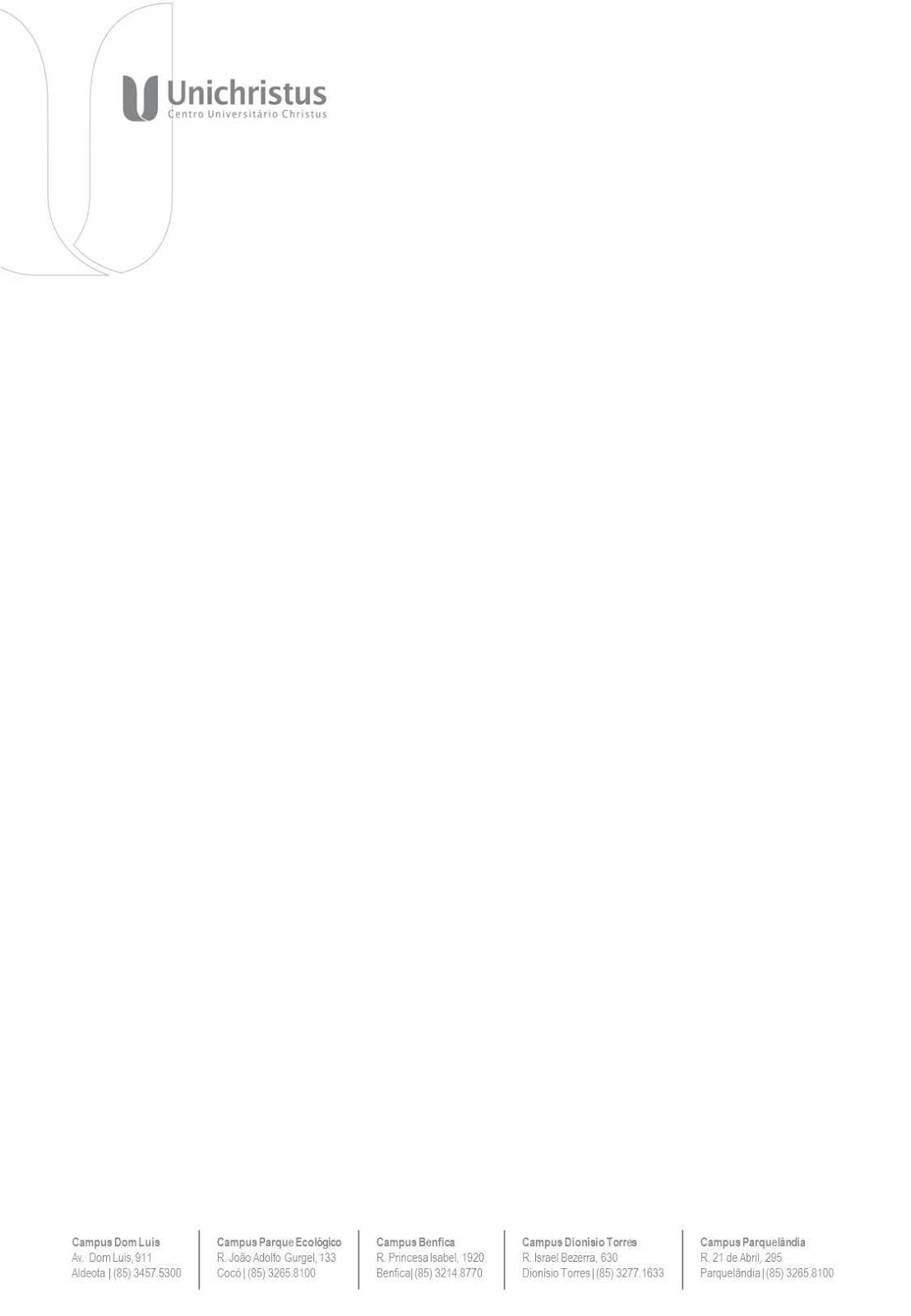 ANEXO XIV DO EDITAL Nº 32/2022Modelo de Resumo Expandido GEP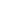 TÍTULOArial 12, Centralizado, negrito, espaçamento simplesNome do autor 1 completo e por extensoNome do autor 2 completo e por extensoNome do autor 3 completo e por extenso(Arial 10, alinhado à direita, espaçamento simples. Obs.: O orientador figura como último autor)RESUMOO resumo deve ser escrito em letra Arial, tamanho 12, e o texto deve ter o espaçamento de 1,5 entrelinhas, sem recuo inicial. Deve ser escrito em um único parágrafo e seu alinhamento deve estar justificado. O resumo precisa conter entre 150 e 300 palavras e se faz necessário contextualizar o problema, ressaltar a justificativa, apresentar os objetivos geral e específicos, a metodologia, os resultados, bem como a conclusão ou considerações finais. Palavras-chave: Inserir entre três e cinco palavras-chave, separadas por ponto.1 INTRODUÇÃO Em todo o texto deve-se utilizar fonte Arial, tamanho 12, espaçamento 1,5 entrelinhas, recuo de parágrafo na primeira linha de 2 cm e alinhamento justificado. A Introdução é a parte inicial do texto, a qual, em suma, deve indicar por que e para que o texto foi escrito. Nela deve constar: a delimitação do assunto tratado; a problematização da pesquisa; a justificativa do trabalho (relevância científica do estudo) e os objetivos (geral e específicos).2 METODOLOGIANa metodologia, deve-se explicar como a pesquisa foi conduzida, como o tema foi delimitado, de que maneira se deu o levantamento  e análise dos dados e quais as técnicas utilizadas durante a pesquisa.3 FUNDAMENTAÇÃO TEÓRICA E RESULTADOSA fundamentação teórica e os resultados constituem o quadro conceitual a ser utilizado para embasar o estudo. Ela contém a exposição ordenada e pormenorizada do assunto, objetivando explorar, descrever e explicar, com profundidade, aspectos necessários para a resolução do problema da pesquisa.Nesse momento, devem ser expostas as diversas teorias que tratam sobre o assunto. Recomenda-se que se privilegie as citações indiretas. As citações de “até 3 linhas devem ser feitas entre aspas, ao longo do texto.”As citações longas são aquelas com mais de 3 linhas e por isso têm um outro destaque no texto. Elas devem vir sem aspas, separadas do corpo do texto, com recuo de 4,0 cm à direita e alinhamento justificado. A fonte utilizada é Arial, tamanho 10, e o espaçamento entrelinhas é simples.Ao longo de todo o resumo expandido, deve ser utilizado o sistema autor-data para os Cursos de Administração (EAD e presencial), Arquitetura e Urbanismo, Engenharia Civil e de Produção, Processos Gerenciais e para os cursos de Ciências Contábeis (presencial) e Direito o sistema numérico de referenciação, ou seja, o pesquisador deve indicar as obras dos autores que estão sendo citados ao longo do texto.Não é recomendado concluir um tópico com citação, devendo o pesquisador sempre incluir texto de autoria própria, fechando a ideia desenvolvida.4 CONSIDERAÇÕES FINAIS OU CONCLUSÃOAs considerações finais são a parte final do texto em que são apresentados os principais pontos discutidos no decorrer do trabalho de modo articulado, com o objetivo de sistematizar possíveis respostas à problemática levantada. O texto das considerações finais não pode conter qualquer tipo de citação, ou seja, o texto deve ser construído com as próprias palavras do pesquisador, que terá a oportunidade de apresentar as reflexões, as impressões e as conclusões iniciais sobre o problema pesquisado.REFERÊNCIASAs obras que foram citadas no resumo expandido devem ser listadas nas Referências. O texto deve ser escrito na fonte Arial, tamanho 12. O espaçamento entrelinhas deve ser simples e se faz necessário dar o espaço de um enter simples entre as referências. As fontes de pesquisa citadas precisam conter todos os elementos que as identificam (nome do autor, título do livro ou do artigo, número da edição, nome da Editora, lugar da editora, ano da publicação, nome da revista, intervalo de páginas, número do periódico, volume etc.). O texto vem alinhado à margem esquerda, e as fontes são listadas observando a ordem alfabética.Ver como citar os diversos tipos de referências neste documento elaborado pela Biblioteca da Unichristus, disponível no site da Unichristus, na aba ‘Biblioteca’.AGRADECIMENTOSElemento opcional. Arial, 12, espaçamento 1,5, recuo de parágrafo na primeira linha de 2 cm, alinhamento justificado. O(s) professor(es) que tiver(em) projeto(s) aprovado(s) deve(m) colaborar como avaliador(es) de, no mínimo, dois trabalhos durante a Exposição dos Resultados Parciais do Projeto (ERPAP)e de, no mínimo, quatro trabalhos durante o V Congresso Integrado Unichristus, bem como quando solicitados pela Coordenação de Pesquisa, resguardando-se, em todo caso, quanto à proporcionalidade de trabalhos entre os(as) orientadores(as) envolvidos(as) e, sempre que possível, à pertinência temática. 